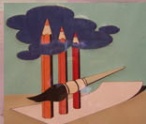 Association Crayons et Pinceaux – BiganosAteliers d’arts plastiques les weekends du 20 au 22 juillet ou du 24 au 26 août, « Entre réalisme et abstraction… »Le vendredi, dès 17h, au local, atelier dessin/apéritif dinatoire, jusqu’à 21h30 environLe samedi, 10h30-12h30 et 14h30-16h30, atelier peintureLe but de ces deux ateliers étant la création d’une œuvre individuelle mêlant réalisme et abstraction, matières et sensations, tradition et modernité.Pour clôturer en beauté et de manière conviviale ces temps de travail, la journée de dimanche à Bordeaux sera consacrée à une visite de musée (Capc ou musée des Beaux arts, à confirmer en fonction des programmes), pique-nique et boire un verre en terrasse !Nombre de places limité à 10 élèvesLes supports ainsi que des matériaux spécifiques seront fournis par l’association. Les élèves devront emporter leurs peintures et autres outils (carnet de croquis, crayons, quelques pinceaux…)Les pique-niques, gouters et contributions à l’apéritif dinatoire seront pris en charge par l’élèveL’association participe à l’apéritif dinatoire et prend en charge l’entrée au muséePossibilité de covoiturage pour le dimanche, à définir les jours précédentsTarifs pour les 2 jours et demi : 50 euros pour les adhérents / 60 euros pour les non-adhérentsAtelier d’arts plastiques et loisirs créatifs, au local de l’association, soit sur une journée soit sur les deux joursLe 27 et/ou 28 août 2012, chaque élève apporte une toile (formats et formes libres), puis à partir d’idées de compositions, de fiches artistes, de matériaux mis à disposition, chaque élève réalisera une production personnelle alliant acquisition de techniques et éléments de décoration.Tarif sur une journée : 20 euros, tarif pour les deux jours : 30 euros.De 10h30 à 12h30, possibilité de manger sur place (les pique-niques sont pris en charge par les élèves) et de 14h30 à 16h30.FORMULAIRE D’INSCRIPTION – STAGE ADULTEA RENDRE soit  A L’ASSO AUX HEURES DE COURS, soit DANS LA BOITE AUX LETTRES (rue pierre de coubertin, 33380 Biganos), PAR COURRIER ou PAR MAIL (en donnant toutes les informations suivantes)AVANT LE 9 JUILLETDu 20 au 22 juillet 2012   ou    du 24 au 26 août 2012  ou    le 27 août   ou   le 28 août    ou    le 27 et 28 août 2012 (entourer la date qui correspond à votre choix)Mme – Mr                                                                                  souhaite m’inscrire pour le stage d’arts plastiques.Pour organiser au mieux l’atelier, merci de m’indiquer si vous :N’avez jamais suivi de cours d’arts plastiques Dessinez ou peignez un peu à la maison, mais vous êtes passionné par le milieu de la créationAvez déjà suivi des cours d’arts plastiques	Souhaiteriez progresser dans le milieu artistique et découvrir de nouvelles techniques(entourer la ou les situation(s) qui  semble(nt) vous convenir)Vos coordonnées en cas de problème ou pour des informations supplémentaires:Mme – MrAdresseNuméro portableNuméro fixeAdresse mail (si vous souhaitez obtenir des infos pour la rentrée de septembre)Concernant la sortie au musée de Bordeaux, le dimanche,Le transport sera fait par vos propres moyens, un covoiturage pourra être réalisé après accord entre les membres du groupe. Les frais kilométriques ne seront pas remboursés par l’association, en revanche l’entrée au musée sera pris en charge par l’asso.Fait à 		, leSignature, précédée de la mention « lu et approuvé »